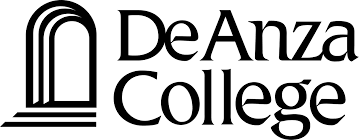 Personnel Request JustificationDate: Division:Department/Program: Number of Faculty Requested: For Retirement and Resignation, please list the position title and indicate the date that the retirement or resignation is/was effectiveFor Other, Please Provide Further Explanation:Please provide information for each of the following FOUR areas.Demand for Academic Program(e.g., 5-year enrollment trend line, enrollment projections, Success, Retention, and Equity Gaps.# of full-time faculty already in the department, average number of adjunct faculty/term, average class size)Position Justification(e.g., Why is the faculty member needed? How will the mission and strategic priorities of De Anza be enhanced by this position?Impact(e.g., How will this faculty member impact the Department and the college? What are the implications of NOT funding the position?)Diversity(e.g., What steps should the Department and College take to ensure the candidate pool is diverse?Retired or Resigned PositionDate EffectiveRetirementResignationOther (Provide Explanation)